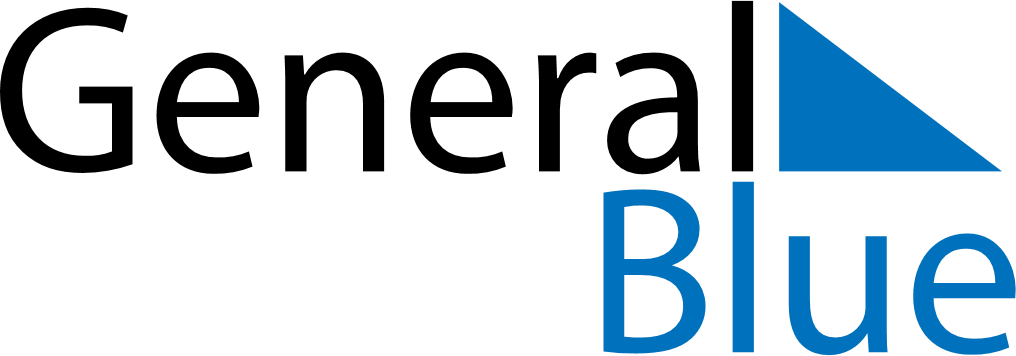 Q4 2022 CalendarCocos IslandsQ4 2022 CalendarCocos IslandsQ4 2022 CalendarCocos IslandsQ4 2022 CalendarCocos IslandsQ4 2022 CalendarCocos IslandsQ4 2022 CalendarCocos IslandsQ4 2022 CalendarCocos IslandsOctober 2022October 2022October 2022October 2022October 2022October 2022October 2022October 2022October 2022MONTUETUEWEDTHUFRISATSUN123445678910111112131415161718181920212223242525262728293031November 2022November 2022November 2022November 2022November 2022November 2022November 2022November 2022November 2022MONTUETUEWEDTHUFRISATSUN11234567889101112131415151617181920212222232425262728292930December 2022December 2022December 2022December 2022December 2022December 2022December 2022December 2022December 2022MONTUETUEWEDTHUFRISATSUN123456678910111213131415161718192020212223242526272728293031Oct 8: Hari Maulaud NabiDec 25: Christmas DayDec 26: Boxing DayDec 27: Christmas Day (substitute day)